Proton in a well. The figure shows electric potential V along an x axis. A proton is to be released at x = 3.5 cm with initial kinetic energy 3.5 eV. The scale of the vertical axis is set by Vs = 10.0 V. (a) If it is initially moving in the negative direction, it either reaches a turning point (if so, what is the x coordinate of that point) or it escapes from the plotted region (if so, what is its speed at x = 0)? (b) If it is initially moving in the positive direction, it either reaches a turning point (if so, what is the x coordinate of that point) or it escapes from the plotted region (if so, what is its speed at x = 6.0 cm)? (c) What is the electric force (including sign) on the proton if the proton moves just to the left of x = 3.0 cm? (d) What is the electric force (including sign) on the proton if the proton moves just to the right of x = 5.0 cm?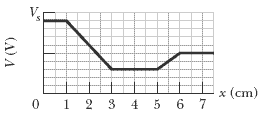 